ΔΕΛΤΙΟ ΤΥΠΟΥΜε αφορμή την 6η Μαρτίου, η οποία έχει καθιερωθεί από το Υπουργείο Παιδείας ως Πανελλήνια Ημέρα κατά της Σχολικής Βίας και του Εκφοβισμού, το Δημοτικό Σχολείο Αγναντερού πραγματοποίησε ανά τάξη ανάλογες δράσεις με σκοπό την ευαισθητοποίηση των μαθητών/τριών απέναντι στο φαινόμενο και την πιο στοχευμένη αντιμετώπιση του.Ειδικότερα, στην Α’  τάξη και στα πλαίσια του προγράμματος Φιλαναγνωσίας της Ευέλικτης Ζώνης, με Υπεύθυνη Εκπαιδευτικό την κα. Μάνου Ευαγγελία (ΠΕ 06) και αφού έγινε επεξεργασία διδακτικών σεναρίων με θέματα τη βία, τη διαφορετικότητα, τον κοινωνικό αποκλεισμό αλλά επίσης τη φιλία, τη συνεργασία, το σεβασμό και την αλληλεγγύη, οι μαθητές/τριες αποτύπωσαν τα μηνύματα τους σε λευκά μπλουζάκια.Φορώντας τα και φωνάζοντας τα μηνύματα τους δυνατά , όρθωσαν το ανάστημα τους απέναντι στο φαινόμενο λέγοντας ΟΧΙ σε κάθε μορφή Βίας και ΝΑΙ στη φιλία, την αγάπη, το παιχνίδι, τη συνεργασία καθώς και την αξία της ανθρώπινης ύπαρξης.Ο Διευθυντής του ΣχολείουΠλαϊνός Γεώργιος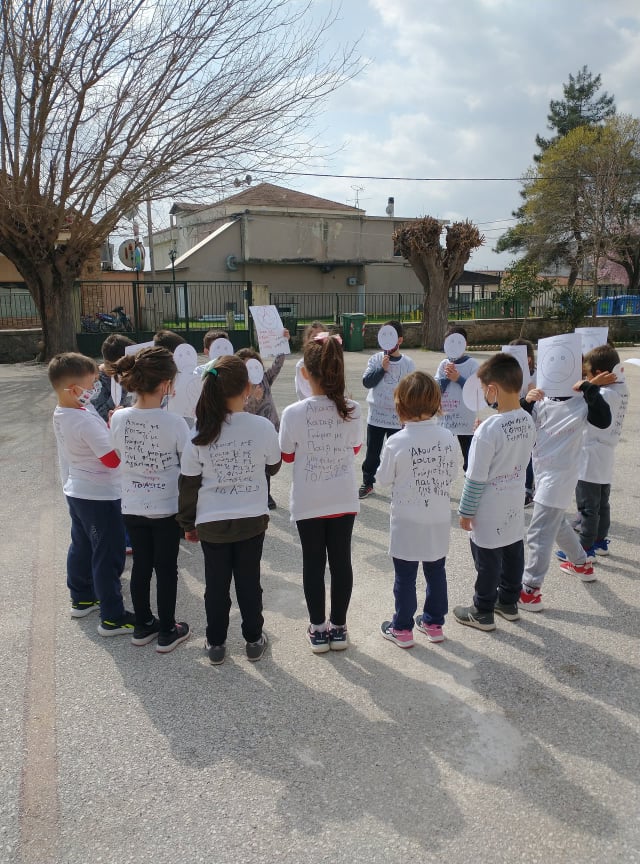 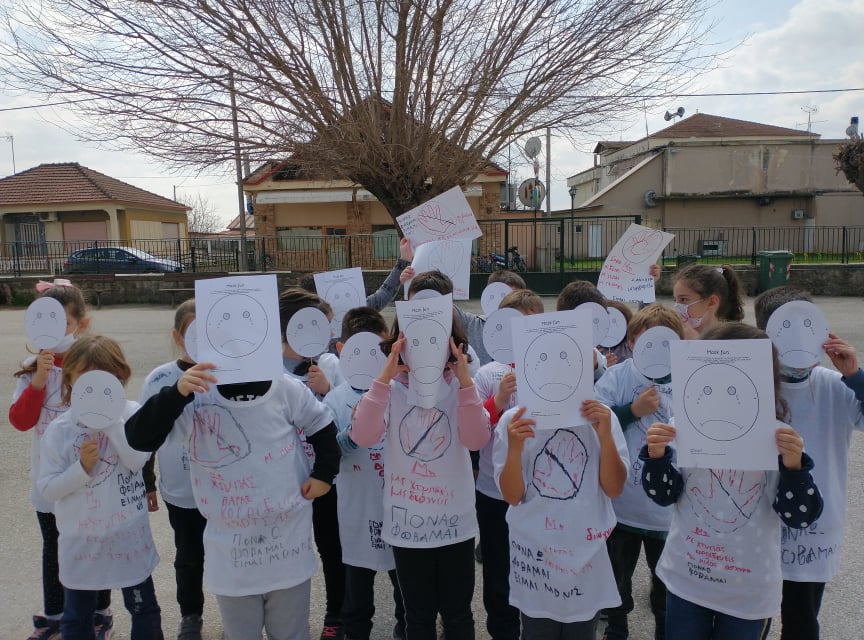 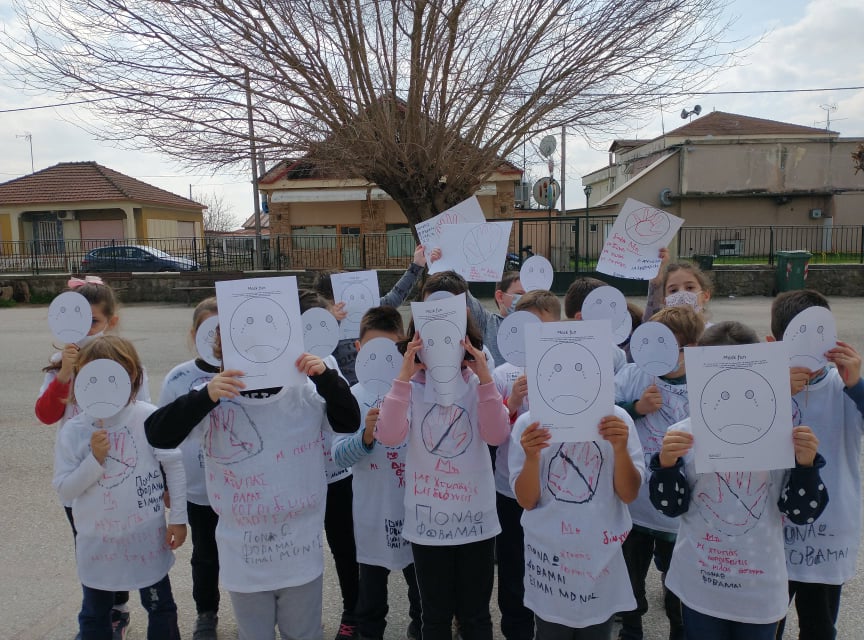 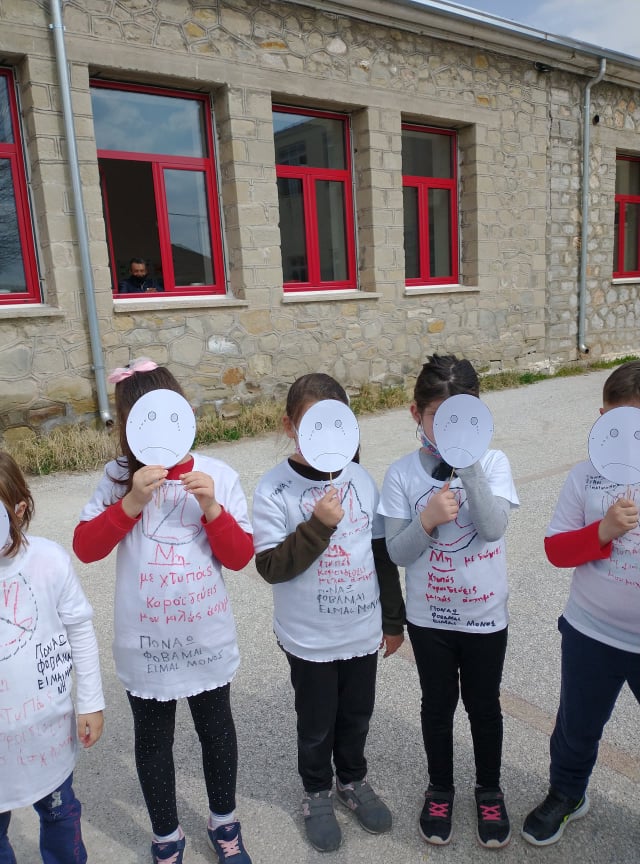 